муниципальное автономное общеобразовательное учреждение «Гимназия №1» города СосновоборскаДень открытых дверей«Организация внутрикорпоративного повышения квалификации педагогов в условиях образовательной организации»(в рамках мероприятия 2.2. Федеральной целевой программы развития образования на 2016-2020 годы «Повышение качества образования в школах с низкими результатами обучения и в школах, функционирующих в неблагоприятных социальных условиях, путем реализации региональных проектов и распространение их результатов»)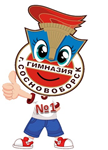 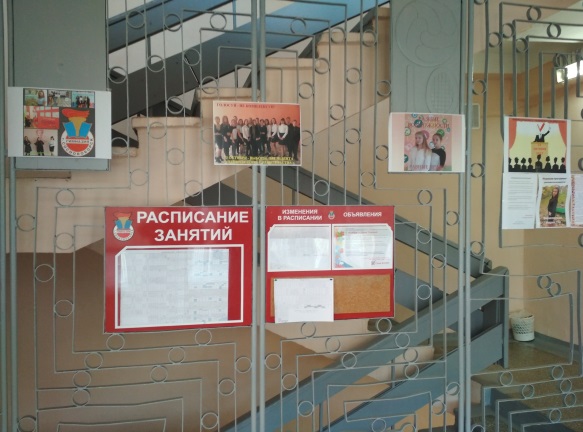 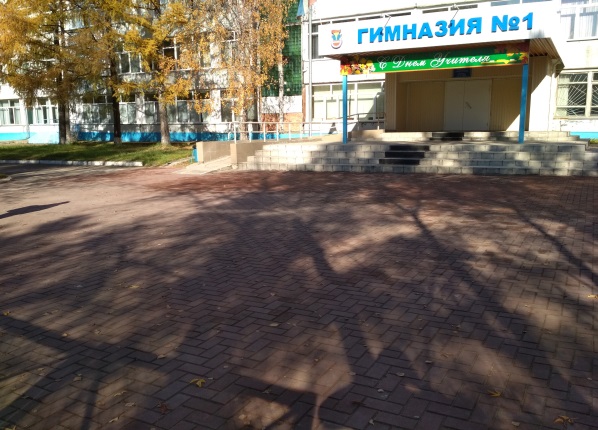 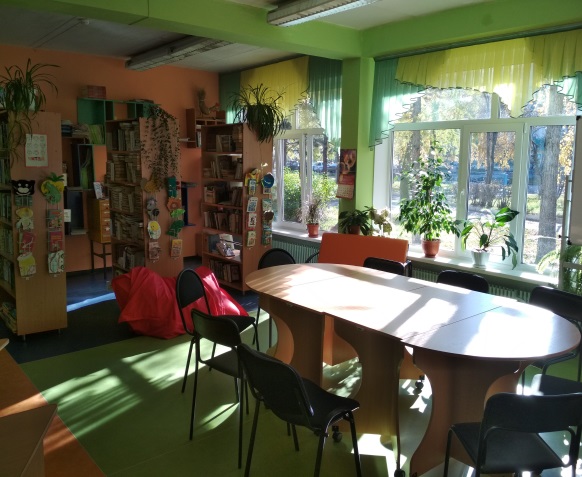 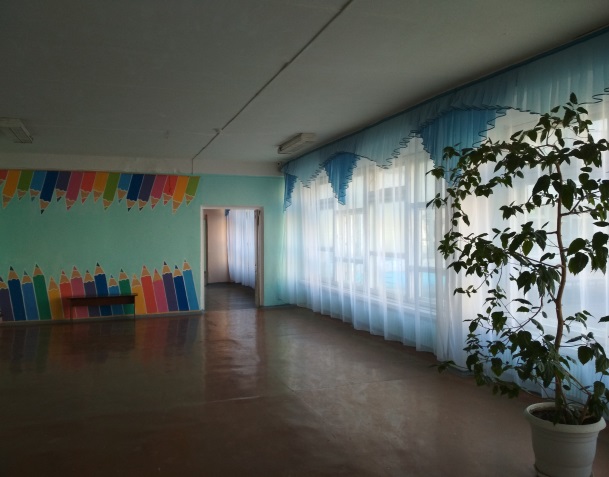 Дата проведения: 31.10.2017г.Место проведения:  г. Сосновоборск,  МАОУ «Гимназия №1»,  ул. 9-ой пятилетки, 7ВремяМероприятияМероприятияФИО  ФИО  ФИО  Место проведения10.00 -10.30Приветствие  участников«Гимназия – наша новая школа»Приветствие  участников«Гимназия – наша новая школа»Елин  Олег  Юрьевич, директор гимназииБогданова Ольга  Владимировна, заместитель директора по УМРГорячкина Елена Александровна, заместитель директора по УВР основной и старшей школыБрехова Людмила Афанасьевна, заместитель директора по УВР начальной школы Цирулькевич Евгения Петровна, заместитель директора по ВРЕлин  Олег  Юрьевич, директор гимназииБогданова Ольга  Владимировна, заместитель директора по УМРГорячкина Елена Александровна, заместитель директора по УВР основной и старшей школыБрехова Людмила Афанасьевна, заместитель директора по УВР начальной школы Цирулькевич Евгения Петровна, заместитель директора по ВРЕлин  Олег  Юрьевич, директор гимназииБогданова Ольга  Владимировна, заместитель директора по УМРГорячкина Елена Александровна, заместитель директора по УВР основной и старшей школыБрехова Людмила Афанасьевна, заместитель директора по УВР начальной школы Цирулькевич Евгения Петровна, заместитель директора по ВРАктовый залВремяМероприятияМероприятияАнонсАнонсФИО   Место проведения10.30 -11.0011.00-11.30Презентационная площадка«Методическая служба образовательной организации: управление по результату»Практика управления«Современные подходы к организации методической работы в условиях предметной кафедры»Презентационная площадка«Методическая служба образовательной организации: управление по результату»Практика управления«Современные подходы к организации методической работы в условиях предметной кафедры»Презентация Методической службы гимназии (организационно-управленческий аспект)«Освоение способов формирования регулятивных универсальных учебных действий  как средство повышения методической компетентности педагога начальной школы в условиях реализации ФГОС НОО»«Коммуникативные задания как способ формирования метапредметных компетенций учителя иностранного языка в условиях внедрения ФГОС»«Способы формирования личностных универсальных учебных действий как средство становления метапредметных компетенций учителей гуманитарных дисциплин»Презентация Методической службы гимназии (организационно-управленческий аспект)«Освоение способов формирования регулятивных универсальных учебных действий  как средство повышения методической компетентности педагога начальной школы в условиях реализации ФГОС НОО»«Коммуникативные задания как способ формирования метапредметных компетенций учителя иностранного языка в условиях внедрения ФГОС»«Способы формирования личностных универсальных учебных действий как средство становления метапредметных компетенций учителей гуманитарных дисциплин»Богданова Ольга  Владимировна, заместитель директора по УМРСамарина Наталья Александровна, заведующая кафедрой начальных классовМалышева Ирина Викторовна, заведующая кафедрой иностранных языковФилько Светлана Евгеньевна, заведующая кафедрой гуманитарных дисциплинКабинет 218Диалоговая площадкаДиалоговая площадкаДиалоговая площадкаДиалоговая площадкаДиалоговая площадкаДиалоговая площадкаДиалоговая площадкаЭкскурсия по гимназииОбед 12.30-13.30Экскурсия по гимназииОбед 12.30-13.30Экскурсия по гимназииОбед 12.30-13.30Экскурсия по гимназииОбед 12.30-13.30Экскурсия по гимназииОбед 12.30-13.30Экскурсия по гимназииОбед 12.30-13.30Экскурсия по гимназииОбед 12.30-13.3013.30-14.45«Становление метапредметных компетенций педагога: от понятийного до оценочного уровня»«Становление метапредметных компетенций педагога: от понятийного до оценочного уровня»Формы организации непрерывного развития педагогических кадров в образовательной организации (содержательный аспект)«Формирование метапредметных компетенций педагогов в условиях внеурочной деятельности предметной кафедры»«Музейная педагогика как ресурс развития метапредметных компетенций педагогов и учащихся в условиях реализации ФГОС»Формы организации непрерывного развития педагогических кадров в образовательной организации (содержательный аспект)«Формирование метапредметных компетенций педагогов в условиях внеурочной деятельности предметной кафедры»«Музейная педагогика как ресурс развития метапредметных компетенций педагогов и учащихся в условиях реализации ФГОС»Богданова Ольга  Владимировна, заместитель директора по УМРГорбатовская Ирина Леонидовна, заведующая кафедрой математики, информатики и технологииПопова Наталья Николаевна, заведующая кафедрой общественных наукКабинет218 Диалоговая площадкаДиалоговая площадкаДиалоговая площадкаДиалоговая площадкаДиалоговая площадкаДиалоговая площадкаДиалоговая площадка14.50-15.30Тематические  площадки по актуальным вопросамТематические  площадки по актуальным вопросамТематические  площадки по актуальным вопросамТематические  площадки по актуальным вопросамТематические  площадки по актуальным вопросамТематические  площадки по актуальным вопросамОбразовательное пространство современной образовательной организацииЕлин Олег Юрьевич, директорЕлин Олег Юрьевич, директорАктовый залОрганизация работы Информационного центраОрганизация работы Информационного центраКаденев Вячеслав Сергеевич, руководитель ИнформцентраНазарова Татьяна Владимировна, редактор гимназической газеты312Организация работы с молодыми специалистами, разработка и реализация ИОПОрганизация работы с молодыми специалистами, разработка и реализация ИОПБогданова Ольга Владимировна, заместитель директора по УМР218Создание информационно-образовательной среды в условиях нового стандартаСоздание информационно-образовательной среды в условиях нового стандартаГорбатовская Ирина Леонидовна, заведующая кафедрой математики, информатики и технологии, учитель информатики109Рефлексия  дня (актовый зал)15.30-16.00Рефлексия  дня (актовый зал)15.30-16.00Рефлексия  дня (актовый зал)15.30-16.00Рефлексия  дня (актовый зал)15.30-16.00Рефлексия  дня (актовый зал)15.30-16.00Рефлексия  дня (актовый зал)15.30-16.00Рефлексия  дня (актовый зал)15.30-16.00